Men’s Bible StudyJoin us at Oasis Church each Wednesday at 11am, Aug 9th, 16th, 23rd & 30th and Sep 6th, 13th, 20th and 27th to study the Scriptures appointed for each week.Thrivent Choice DollarsIf you have Thrivent Products, go online to www.thrivent.org  or call 1-800-847-4836  to designate your “Choice Dollars”.Emmanuel North Service & Annual PicnicSun, Aug 20th our worship service will be 10am at Emmanuel North. The Emmanuel annual potluck picnic will follow the Sun, Aug 20th service. Invite your families, friends and neighbors. There will NOT be any Emmanuel service at Oasis on Sat, Aug 19th.Informational HuddleAfter our Sat, Sep 9th worship service we will have a huddle to share past, current and future information. It will be an opportunity to have questions answered.   Emmanuel Funeral Luncheon GuidelinesEmmanuel will provide limited support for after funeral luncheons by providing & serving:Coffee, Lemonade, WaterCookies & BarPaper or plastic products: plates, cups, napkins, spoons, forks, knives, table coverings, etc.Set-up & Clean-up of fellowship hall if service is conducted at Oasis.If more is desired, then everything must be provided and served by a catering service. Page 16 of 16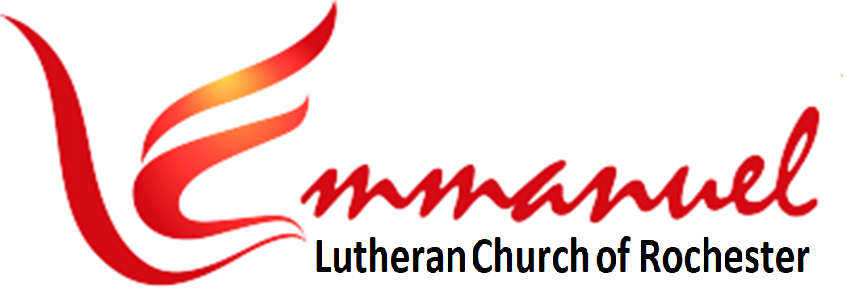 Worship – Pentecost 10   	   	   Sun, Aug 6th, 2023 – 10amPastor:      Rev John Saethre	   With One Voice HymnalPianist:     Mary Ann Groven	   Bread of Life & CommunionReader:     Lee Pearce	  	   * indicates stand if ableBrief Order of Confession & ForgivenessP: In the name of the Father and of the Son and of the Holy Spirit.C: Amen.P: Almighty God, to whom all hearts are open, all desires known, and from whom no secrets are hid: Cleanse the thoughts of our hearts by the inspiration of you Holy Spirit, that we may perfectly love you and worthily magnify your holy name, through Jesus Christ our Lord.						C: Amen.P: If we say we have no sin, we deceive ourselves,    and the truth is not in us. But if we confess our sins, God who is faithful and just will forgive our sins and cleanse us from all unrighteousness.P: Most merciful God,C: We confess that we are in bondage to sin and cannot free ourselves. We have sinned against you in thought, word, and deed, by what we have done and by what we have left undone. We have not loved you with our whole heart; we have not loved our neighbors as ourselves. For the sake of your Son, Jesus Christ, have mercy on us. Forgive us, renew us, and lead us, so that we may delight in your will and walk in your ways, to the glory of your holy name. 	Amen.Page 1 of 16P: In the mercy of almighty God, Jesus Christ was given to die for us, and for his sake God forgives us all our sins. As a called and ordained minister of the Church of Christ, and by his authority, I therefore declare to you the entire forgiveness of all your sins in the name of the Father, and of the Son, and of the Holy Spirit. C: Amen.Gathering Hymn:  We Come to the Hungry Feast  WOV #766V1	We Come to the Hun-gry Feast      Hun-gry for a Word of Peace.To Hun-gry Hearts Un-sat-is-fied       The Love of God is Not Denied.    We Come, We Come to the Hun-gry Feast.V2	We Come to the Hun-gry Feast.      Hun-gry for a World Re-leasedFrom Hun-gry Folk of Ev-'ry Kind,       The Poor in Body, Poor in Mind.   We Come, We Come to the Hun-gry Feast.V3	We Come to the Hun-gry Feast      Hun-gry That the Hun-ger Cease,And Know-ing, Though We Eat Our Fill,       The Hun-ger Will Stay with us Still    We Come, We Come to the Hun-gry Feast.*GreetingP:  The grace of our Lord Jesus Christ, the love of Godand the Communion of the Holy Spirit Be with you all.C:  And also with you.						     *KyrieP:  Ky – ri - e  e – le -  i- son:      C:  Lord, Have Mer-cy P:  Chri - ste  e – le – I - son:	      C:  Christ, Have Mer-cyP:  Ky – ri - e  e – le -  i- son:      C:  Lord, Have Mer-cyPage 2 of 16Praising, Proclaiming & Practicing – God with UsThanks for worshiping with us this morning. Your presence is your gift to us. We pray that our Service of Worship is a blessing to you. Sealed by the Holy Spirit and marked with the cross of Christ forever, we are -- praising, proclaiming and practicing  --  Emmanuel,   God  with  us,   in  daily  life!Emmanuel Lutheran Church	Emmanuel North 		3819 - 18th Avenue NW      		1965 Emmanuel Dr NW Rochester, MN 55901		(7601 - 18th Ave NW)Phone: 507-206-3048              Website: 	         www.emmanuelofrochester.orgEmail Address:       EmmanuelRochesterNALC@gmail.com          Facebook page:      Emmanuel Lutheran Church of Rochester, MNCalendar ItemsWed,	Aug 9 	   Men’s Bible Study - 11am at Oasis	-and-	   Council Meeting at Emmanuel North – 4:30pm. Sat,	Aug 12    Eve of Pentecost 11 Worship Service - 6pmWed,	Aug 16    Men’s Bible Study - 11am at Oasis Sat,	Aug 19    NO Worship Service at OasisSun,	Aug 20   Pentecost 12 Service at Emmanuel North – 10am		   Followed by our annual pot luck picnic.Wed,	Aug 23   Men’s Bible Study - 11am at OasisSat,	Aug 26   Eve of Pentecost 13 Worship Service - 6pmWed,	Aug 30   Men’s Bible Study - 11am at OasisSat,	Sep 2     Eve of Pentecost 14 Worship Service - 6pmWed,	Sep 6	   Men’s Bible Study - 11am at Oasis Sat,	Sep 9	   Eve of Pentecost 15 Worship Service - 6pm   		   Followed by an informational huddle.Tue,	Sep 12	   Council Meeting at Emmanuel North – 4:30pm. Page 15 of 16Sending Hymn:  All Things Bright and BeautifulWOV #767Refrain	All Things Bright and Beau-ti-ful,	All Crea-tures Great and Small,All Things Wise and Won-der-ful,The Lord God Made Them All.Verse 1 	Each Lit-tle Flow'r That O-pens,Each Lit-tle Bird That Sings,God Made Their Glow-ing Col-ors,God Made Their Ti-ny Wings. (Repeat Refrain)Verse 2	The Pur-ple Head-ed Moun-tains,The Riv-er Run-ning by,The Sun-set and the Morn-ingThat Brigh-tens up the Sky. (Repeat Refrain)Verse 3	The Cold Wind in the Win-ter,The Pleas-ant Sum-mer Sun,The Ripe Fruits in the Gar-den,God Made Them, Ev-'ry One.(Repeat Refrain)Verse 4	God Gave us Eyes to See Them,And Lips That We Might TellHow Great is God Al-might-y,Who Has Made All Things Well.(Repeat Refrain)*DismissalP:   Go in peace. Serve the Lord. C:   Thanks be to God.PostludePage 14 of 16Hymn of PraiseGlo-ry to God, Glo-ry to God, Glo-ry to God in the High-est.Glo-ry to God, Glo-ry to God, And Peace to God’s Peo-ple on Earth. Lord God,  Heav-en-ly King,  Al-might-y God and Fa-ther,We Wor-ship You,  We Give You Thanks, We Praise You for Your Glo-ry.Glo-ry to God, Glo-ry to God, Glo-ry to God in the High-est.Glo-ry to God, Glo-ry to God, And Peace to God’s Peo-ple on Earth.Lo-rd,  Je-sus Christ,  On-ly Son of the Fa-ther,Lord God,  Lamb of God, You Take A-way the Sin of the World,  Have Mer-cy on Us.You Are Seat-ed at the Right Hand Of the Fa-ther, Re-ceive Our Prayer.Glo-ry to God, Glo-ry to God, Glo-ry to God in the High-est.Glo-ry to God, Glo-ry to God, And Peace to God’s Peo-ple on Earth. For You A-lone Are the Ho-ly One,  You A-lone Are the Lord,You A-lone Are the Most High,  Je-sus Christ, With the Ho-ly Spir-it,  In the Glo-ry of God the Fa-ther.  A-men.Glo-ry to God, Glo-ry to God, Glo-ry to God in the High-est.Glo-ry to God, Glo-ry to God, And Peace to God’s Peo-ple on Earth. And Peace to God’s Peo-ple on Earth.Page 3 of 16* SalutationP:  The Lord be with you.	C:  And also with you. Prayer of the DayP: Let us pray:	Almighty, eternal God, your kindness is far more than we desire or deserve. Generously pour out your mercy to forgive where our conscience is afraid and to provide that for which by ourselves, we do not even presume to pray; through Jesus Christ, your Son, our Lord, who lives and reigns with you and the Holy Spirit, one God, now and forever.	         C:  Amen. 1st Reading: Isaiah 55:1-51“Come, everyone who thirsts, come to the waters; and he who has no money, come, buy and eat! Come, buy wine and milk without money and without price. 2Why do you spend your money for that which is not bread, and your labor for that which does not satisfy? Listen diligently to me, and eat what is good, and delight yourselves in rich food. 3Incline your ear, and come to me; hear, that your soul may live; and I will make with you an everlasting covenant, my steadfast, sure love for David. 4Behold, I made him a witness to the peoples, a leader and commander for the peoples. 5Behold, you shall call a nation that you do not know, and a nation that did not know you shall run to you, because of the LORD your God, and of the Holy One of Israel, for he has glorified you.”The Word of the Lord. 			C: Thanks be to God.Page 4 of 16*Canticle: Thankful HeartsThank-ful Hearts and Voic-es Raise,Tell Ev-‘ry-one What God Has Done. Let All Who Seek the Lord Re-joiceAnd Bear Christ’s Ho-ly NameSend us With Your Prom-is-es, O GodAnd Lead us Forth in JoyWith Shouts of Thanks-giv-ing.  Al-le-lu-ia.Post Communion PrayerP: Let us pray: 	Almighty God, you provide true bread from heaven, your Son, Jesus Christ, our Lord. Grant that we who have received the Sacrament of his body and blood may abide in him and he in us, that we may be filled with the power of his endless life, now and forever.C:	Amen.										          *BenedictionP:  As you go, may God go with you;May He go before you to show you the way;May He go behind you encourage you;May He go beside you to befriend you;Above you to watch over you;And within you to grant you His eternal peace.In the Name of the Father, and of the Son,    and of the Holy Spirit.			C:	Amen.Page 13 of 16*Lord’s Prayer: Traditional VersionOur Father, Who Art in Heaven,Hallowed Be Thy Name,Thy Kingdom Come,  Thy Will Be Done, On Earth as it is in Heaven.Give Us This Day Our Daily Bread.And Forgive Us Our Trespasses,As We Forgive Those Who Trespass Against Us.And Lead Us Not into Temptation,But Deliver Us From Evil.For Thine is the Kingdom, And the Power, and the Glory,Forever and Ever.  Amen. Communion Hymn: Lamb of GodLamb of God, You Take A-way the Sin of the World,Have Mer-cy on us.Lamb of God, You Take A-way the Sin of the World,Have Mer-cy on us.Lamb of God, You Take A-way the Sin of the World,Grant us Peace, Grant us Peace. Communion InstitutionP: The body of Christ, given for you.P: The blood of Christ, shed for you.*Table BlessingThe body and blood of our Lord Jesus Christ strengthen you and keep you in his grace. C:	Amen.	Page 12 of 16Psalm 136:1-9, 23-26 (Read Responsively)1	Give thanks to the Lord, for he is good,		For his mercy endures forever.2	Give thanks to the God of gods,		For his mercy endures forever.3	Give thanks to the Lord of lords,		For his mercy endures forever.4	Who only does great wonders,		For his mercy endures forever;5	Who by wisdom made the heavens,		For his mercy endures forever;6	Who spread out the earth upon the waters,		For his mercy endures forever;7	Who created great lights,		For his mercy endures forever;8	The sun to rule the day,		For his mercy endures forever;9	The moon and the stars to govern the night,		For his mercy endures forever.23	Who remembered us in our low estate,		For his mercy endures forever;24	And delivered us from our enemies,		For his mercy endures forever;25	Who gives food to all creatures,		For his mercy endures forever.26	Give thanks to the God of heaven,		For his mercy endures forever.Page 5 of 162nd Reading: Romans 9:1-131 I am speaking the truth in Christ — I am not lying; my conscience bears me witness in the Holy Spirit — 2that I have great sorrow and unceasing anguish in my heart. 3For I could wish that I myself were accursed and cut off from Christ for the sake of my brothers, my kinsmen according to the flesh. 4They are Israelites, and to them belong the adoption, the glory, the covenants, the giving of the law, the worship, and the promises. 5To them belong the patriarchs, and from their race, according to the flesh, is the Christ, who is God over all, blessed forever. Amen. 6But it is not as though the word of God has failed. For not all who are descended from Israel belong to Israel,  7and not all are children of Abraham because they are his offspring, but “Through Isaac shall your offspring be named.”  8This means that it is not the children of the flesh who are the children of God, but the children of the promise are counted as offspring. 9For this is what the promise said: “About this time next year I will return, and Sarah shall have a son.”  10And not only so, but also when Rebekah had conceived children by one man, our forefather Isaac, 11though they were not yet born and had done nothing either good or bad — in order that God’s purpose of election might continue, not because of works but because of him who calls — 12she was told, “The older will serve the younger.”  13As it is written, “Jacob I loved, but Esau I hated.” The Word of the Lord. 			C: Thanks be to God. 								      *Gospel Verse: “Al-le-lu-ia”Al-le-lu-ia,  Lord, to Whom Shall We Go? Al-le-lu-ia,  You  Have  the  Words  of  E-ter-nal  Life,      Al-le-lu-ia,  Al-le-lu-ia.Page 6 of 16Prayer of ThanksP:   Let us pray: 	Merciful God,C:   We offer with joy and thanksgiving what you have first given us — ourselves, our time, and our possessions — signs of your gracious love. Receive them for the sake of him who offered himself for us, Jesus Christ our Lord.  Amen.The Great ThanksgivingP: The Lord be with you.C: And also with you.	                            P: Lift up your hearts.C: We lift them to the Lord.P: Let us give thanks to the Lord, our GodC: It is right to give him thanks & praiseP: It is indeed right and salutary…….    to praise your name and join their unending hymn:Unending HymnC:  Ho-ly, ho-ly, ho-ly Lord     				God of pow-er and might.     Hea-ven & earth are full of your glo-ry,      				Ho-san-na in the high-est.     Bless-ed is he who comes      				In the name of the Lord     Ho-san-na in the high-est.                       				Ho-san-na in the high-est.*Eucharistic PrayerIn the night in which he was betrayed, our Lord Jesus took bread, and gave thanks, broke it and gave it to his disciples, saying, “Take and eat, this is my body, given for you. Do this for the remembrance of me.” Again, after supper, he took the cup, gave thanks, and gave it for all to drink, saying, “This cup is the new covenant in my blood, shed for you and for all people for the forgiveness of sin. Do this for the remembrance of me.” 			C:	Amen.	 11For the HungryGod of grace, you are the source of all good things including food, shelter, and family. There are so many in our world that do not have enough to eat each day - be with them and provide for their daily needs by giving them nourishment enough to satisfy. Lord, in your mercy, 			C: Hear our prayer.For the Sick and WoundedGod of all mercies, your tender care is evidenced in your healing power. Grant your healing to those who are in need this day: the wounded, lonely, oppressed, and ill. We remember particularly those who are on the prayer list of this congregation:   [NAMES]Grant your strength to the weak, and hope to the hopeless.Lord, in your mercy, 			C: Hear our prayer.P:  Into your hands, almighty God, we commend all for whom we pray; trusting in your abundant mercy, through Jesus Christ,     our Savior.					C: Amen.Sharing the PeaceP: The peace of the Lord be with you always.C: And also with you.(Offerings Gathered & Presented)Offertory HymnLet the Vine-yards Be Fruit-ful, LordAnd Fill to the Brim Our Cup of Bless-ing.Gath-er a Har-vest from the Seeds That Were Sown,That We May Be Fed with the Bread of Life.Gath-er the Hopes and Dreams of All.U-nite Them with the Prayers We Of-fer Now.Grace Our Ta-ble with Your Pres-ence, Lord,And Give us a Fore-taste of the Feast to Come.Page 10 of 16*Gospel Reading: Matthew 14:13-21L: The Holy Gospel According to St Matthew, the 14th Chapter.C: Glory to you, O Lord.		      			             13When Jesus heard of John the Baptist’s death, he withdrew from there in a boat to a desolate place by himself. But when the crowds heard it, they followed him on foot from the towns.  14When he went ashore he saw a great crowd, and he had compassion on them and healed their sick. 15Now when it was evening, the disciples came to him and said, “This is a desolate place, and the day is now over; send the crowds away to go into the villages and buy food for themselves.”  16But Jesus said, “They need not go away; you give them something to eat.”  17They said to him, “We have only five loaves here and two fish.” 18And he said, “Bring them here to me.”  19Then he ordered the crowds to sit down on the grass, and taking the five loaves and the two fish, he looked up to heaven and said a blessing. Then he broke the loaves and gave them to the disciples, and the disciples gave them to the crowds. 20And they all ate and were satisfied. And they took up twelve baskets full of the broken pieces left over. 21And those who ate were about five thousand men, besides women and children.The Gospel of the Lord. 	C: Praise to you, O Christ.	********** Sermon: Rev John Saethre *********Page 7 of 16Hymn of the Day:  For the Fruit of All Creation  WOV #760V1	For the Fruit of All Cre-a-tion,Thanks be to God.For His Gifts To Ev-'ry Na-tion,Thanks be to God.For the Plow-ing, Sow-ing, Reap-ing,Si-lent Growth While We Are Sleep-ing,Future Needs in Earth's Safe Keep-ing,Thanks be to God.V2	In the Just Re-ward of La-bor,God's Will is Done.In the Help We Give Our Neigh-bor,God's Will is Done.In Our World-Wide Task of Car-ingFor the Hun-gry and De-spair-ing,In the Har-vests We Are Shar-ing,God's Will is Done.V3	For the Har-vests of the Spir-it,Thanks be to God.For the Good We All In-her-it,Thanks be to God.For the Won-ders That As-tound us,For the Truths That Still Con-found us,Most of All, That Love Has Found us,Thanks be to God.Page 8 of 16*Apostles’ CreedC:  I Believe in God, the Father Almighty,Creator of Heaven and Earth.     I Believe in Jesus Christ,  His Only Son,  Our Lord.He Was Conceived by the Power of the Holy Spirit     And Born of the Virgin Mary.He Suffered Under Pontius Pilate,     Was Crucified, Died, and Was Buried. He Descended into Hell.On the Third Day He Rose Again. He Ascended Into Heaven,     And is Seated at the Right Hand of the Father.He Will Come Again to Judge the Living and the Dead.     I Believe in the Holy Spirit,      the Holy catholic Church,The Communion of Saints, the Forgiveness of Sins,     The Resurrection of the Body, and the Life Everlasting.Amen. Prayers of the ChurchLet us pray for the whole people of God in Christ Jesus, and for all people according to their needs. 		(A brief silence)For MissionariesLord God, you are the one true God, and desire all people to know you and your love. Help all people to share the good news of your salvation, and grant that missionaries would be able to spread the glorious Word of your mercy and saving power to all those they meet.Lord, in your mercy, 			C: Hear our prayer.For a Season of GrowthWe ask you holy Father, to strengthen our faith and encourage growth in our spiritual lives, that we would come to know you better and trust you more deeply. As the summer season continues and steady growth is occurring in fields and on farms, let our hearts be open to your Word working within us that we would experience the steady growth of faith in our lives as well.Lord, in your mercy, 			C: Hear our prayer.  Page 9 of 16